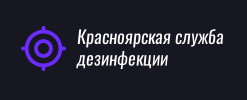 Красноярская Служба ДезинфекцииКоммерческое предложение по профилактической дезинсекции и дератизацииНаша организация предлагает профессиональные услуги по дезинсекции:Уничтожение насекомых в жилых и не жилых помещениях,на производственных, складских или коммерческих территориях.Цены на обработку помещенийПри заключении договора на постоянной основе действуют скидки.Надеемся на плодотворное сотрудничество.Красноярская Служба ДезинфекцииРАБОТАЕМ 24/7 (без выходных)тел. +7(983)0705565, 203-55-65е-mail: 2858340@mail.ruИП Циценко Николай АндреевичЮридический адрес 660022 г. Красноярск ул Аэровокзальная 2ВИНН 381712168854 ОГРНИП 319246800095373        Т. 8(391) 203-55-65Кв. метрыДезинсекция/дератизацияДо 50договорная51- 10050 руб./кв.м101-30030 руб./кв.м301-50020 руб./кв.м501-100010 руб./кв.мОт 1001договорная